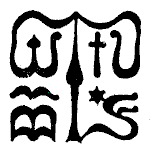 Wesley János Lelkészképző Főiskola Szociális munka szakTantárgy kódjaSMAV355SMAV355SMAV355Tantárgy elnevezéseKözbiztonságKözbiztonságKözbiztonságTantárgy oktatójának neveDr. Németh ZsoltBeosztása, tudományos fokozataegyetemi docensPhDTantárgy óraszámanappali tagozaton 2 tanóra/ hétlevelező tagozaton 12 tanóra/félévnappali tagozaton 2 tanóra/ hétlevelező tagozaton 12 tanóra/félévnappali tagozaton 2 tanóra/ hétlevelező tagozaton 12 tanóra/félévTanóra típusaelőadáselőadáselőadásMeghirdetési időszaktavaszi félév tavaszi félév tavaszi félév Kreditszám3 kredit3 kredit3 kreditA tantárgy céljaSzükséges előtanulmányok, feltételezett tudásanyag---------Fejlesztendő kompetenciaterületektudása- a bűnözési helyzet reális értékelése, az okok társadalmi meghatározottságának ismerete,- tisztában lesz azzal, hogy a közbiztonság messze nem csupán a bűnözés hiánya, vagy alacsony szintje,- a represszió, a büntetés költségeit és problémáit átlátja, megérti a bűnmegelőzés fontosságát.képességei- a hatóság és a civilszféra együttműködésének katalizálása a devianciák, köztük a bűnözés kezelésében,- a büntető igazságszolgáltatás alternatíváinak kezdeményezése.tudása- a bűnözési helyzet reális értékelése, az okok társadalmi meghatározottságának ismerete,- tisztában lesz azzal, hogy a közbiztonság messze nem csupán a bűnözés hiánya, vagy alacsony szintje,- a represszió, a büntetés költségeit és problémáit átlátja, megérti a bűnmegelőzés fontosságát.képességei- a hatóság és a civilszféra együttműködésének katalizálása a devianciák, köztük a bűnözés kezelésében,- a büntető igazságszolgáltatás alternatíváinak kezdeményezése.tudása- a bűnözési helyzet reális értékelése, az okok társadalmi meghatározottságának ismerete,- tisztában lesz azzal, hogy a közbiztonság messze nem csupán a bűnözés hiánya, vagy alacsony szintje,- a represszió, a büntetés költségeit és problémáit átlátja, megérti a bűnmegelőzés fontosságát.képességei- a hatóság és a civilszféra együttműködésének katalizálása a devianciák, köztük a bűnözés kezelésében,- a büntető igazságszolgáltatás alternatíváinak kezdeményezése.Tantárgyi leírásA hallgató megismeri a közbiztonság tartalmát, kollektív társadalmi termék jellegét, hogy képes legyen a képes kriminalitásba sodródott kliensei sorsán segíteni. A közbiztonságot fenyegető bűnözést, mint társadalmi tömegjelenséget és a bűncselekményt, mint egyedi magatartást alapvetően kriminológiai megközelítésből vizsgáljuk. Foglalkozunk a bűnözéssel, mint az egyik devianciával szembeni intézményes társadalmi reakcióval, a büntető igazságszolgáltatás intézményrendszerével is.A hallgató megismeri a közbiztonság tartalmát, kollektív társadalmi termék jellegét, hogy képes legyen a képes kriminalitásba sodródott kliensei sorsán segíteni. A közbiztonságot fenyegető bűnözést, mint társadalmi tömegjelenséget és a bűncselekményt, mint egyedi magatartást alapvetően kriminológiai megközelítésből vizsgáljuk. Foglalkozunk a bűnözéssel, mint az egyik devianciával szembeni intézményes társadalmi reakcióval, a büntető igazságszolgáltatás intézményrendszerével is.A hallgató megismeri a közbiztonság tartalmát, kollektív társadalmi termék jellegét, hogy képes legyen a képes kriminalitásba sodródott kliensei sorsán segíteni. A közbiztonságot fenyegető bűnözést, mint társadalmi tömegjelenséget és a bűncselekményt, mint egyedi magatartást alapvetően kriminológiai megközelítésből vizsgáljuk. Foglalkozunk a bűnözéssel, mint az egyik devianciával szembeni intézményes társadalmi reakcióval, a büntető igazságszolgáltatás intézményrendszerével is.Kötelező és ajánlott irodalomNémeth Zs.: A közbiztonság kriminológiai aspektusai, in.: Sapienti sat, Ünnepi kötet Dr. Cséka Ervin professzor 90. születésnapjára, szerk.: Juhász Zsuzsanna-Nagy Ferenc-Fantoly Zsanett, Állam- és Jogtudományi Kar, Szeged, 2012., 365-376. old.)Németh Zs: A civil szféra a közbiztonságban. In.: Ünnepi kötet, Dr. Vavró István professzor 80. születésnapjára, szerk: Katona Tamás  - Kovacsicsné Nagy Katalin - Laczka Éva Zita,  Magyar Statisztikai Társaság és a Széchenyi István, Egyetem Deák Ferenc Állam és Jogtudományi Kara, 2016. pp.137-147.Németh Zs.: Nem engedünk a hetvenhétből! Drogpolitikai töprengések, In.: Egy jobb világot hátrahagyni… Tanulmányok Korinek László professzor tiszteletére, szerk.: Finszter Géza – Kőhalmi László – Végh Zsuzsanna, Pécsi Tudományegyetem, Állam- és Jogtudományi Kar, 2016. pp. 491-497.Németh Zs.: Szigorúan, következetesen, de az emberség, sőt a szeretet hangján - a bűnelkövető gyermekekkel való bánásmódról, In: Gulyásné, Kovács Erzsébet; Hatvani, Erzsébet; Szarka, Attila (szerk.) Ferenczi György emlékkötet, Pécs, Magyarország : SZIME, Ferenczi György Alapítvány (2020)Németh, Zsolt: Rendőrség és cigányság: esélyek, lehetőségek, veszélyekIn: Madai, Sándor; Pallagi, Anikó; Polt, Péter (szerk.) Sic itur ad astra : Ünnepi kötet a 70 éves Blaskó Béla tiszteletére, 2020.Németh Zs.: A közbiztonság kriminológiai aspektusai, in.: Sapienti sat, Ünnepi kötet Dr. Cséka Ervin professzor 90. születésnapjára, szerk.: Juhász Zsuzsanna-Nagy Ferenc-Fantoly Zsanett, Állam- és Jogtudományi Kar, Szeged, 2012., 365-376. old.)Németh Zs: A civil szféra a közbiztonságban. In.: Ünnepi kötet, Dr. Vavró István professzor 80. születésnapjára, szerk: Katona Tamás  - Kovacsicsné Nagy Katalin - Laczka Éva Zita,  Magyar Statisztikai Társaság és a Széchenyi István, Egyetem Deák Ferenc Állam és Jogtudományi Kara, 2016. pp.137-147.Németh Zs.: Nem engedünk a hetvenhétből! Drogpolitikai töprengések, In.: Egy jobb világot hátrahagyni… Tanulmányok Korinek László professzor tiszteletére, szerk.: Finszter Géza – Kőhalmi László – Végh Zsuzsanna, Pécsi Tudományegyetem, Állam- és Jogtudományi Kar, 2016. pp. 491-497.Németh Zs.: Szigorúan, következetesen, de az emberség, sőt a szeretet hangján - a bűnelkövető gyermekekkel való bánásmódról, In: Gulyásné, Kovács Erzsébet; Hatvani, Erzsébet; Szarka, Attila (szerk.) Ferenczi György emlékkötet, Pécs, Magyarország : SZIME, Ferenczi György Alapítvány (2020)Németh, Zsolt: Rendőrség és cigányság: esélyek, lehetőségek, veszélyekIn: Madai, Sándor; Pallagi, Anikó; Polt, Péter (szerk.) Sic itur ad astra : Ünnepi kötet a 70 éves Blaskó Béla tiszteletére, 2020.Németh Zs.: A közbiztonság kriminológiai aspektusai, in.: Sapienti sat, Ünnepi kötet Dr. Cséka Ervin professzor 90. születésnapjára, szerk.: Juhász Zsuzsanna-Nagy Ferenc-Fantoly Zsanett, Állam- és Jogtudományi Kar, Szeged, 2012., 365-376. old.)Németh Zs: A civil szféra a közbiztonságban. In.: Ünnepi kötet, Dr. Vavró István professzor 80. születésnapjára, szerk: Katona Tamás  - Kovacsicsné Nagy Katalin - Laczka Éva Zita,  Magyar Statisztikai Társaság és a Széchenyi István, Egyetem Deák Ferenc Állam és Jogtudományi Kara, 2016. pp.137-147.Németh Zs.: Nem engedünk a hetvenhétből! Drogpolitikai töprengések, In.: Egy jobb világot hátrahagyni… Tanulmányok Korinek László professzor tiszteletére, szerk.: Finszter Géza – Kőhalmi László – Végh Zsuzsanna, Pécsi Tudományegyetem, Állam- és Jogtudományi Kar, 2016. pp. 491-497.Németh Zs.: Szigorúan, következetesen, de az emberség, sőt a szeretet hangján - a bűnelkövető gyermekekkel való bánásmódról, In: Gulyásné, Kovács Erzsébet; Hatvani, Erzsébet; Szarka, Attila (szerk.) Ferenczi György emlékkötet, Pécs, Magyarország : SZIME, Ferenczi György Alapítvány (2020)Németh, Zsolt: Rendőrség és cigányság: esélyek, lehetőségek, veszélyekIn: Madai, Sándor; Pallagi, Anikó; Polt, Péter (szerk.) Sic itur ad astra : Ünnepi kötet a 70 éves Blaskó Béla tiszteletére, 2020.Ismeretek ellenőrzésének módjaházi dolgozat (útmutató szerint)házi dolgozat (útmutató szerint)házi dolgozat (útmutató szerint)Tantárgy tárgyi követelményeitanterem, projektor, számítógéptanterem, projektor, számítógéptanterem, projektor, számítógép